If you see the following notification you should enter your Glow email address. (if you cannot remember this password email your Tutor teacher) 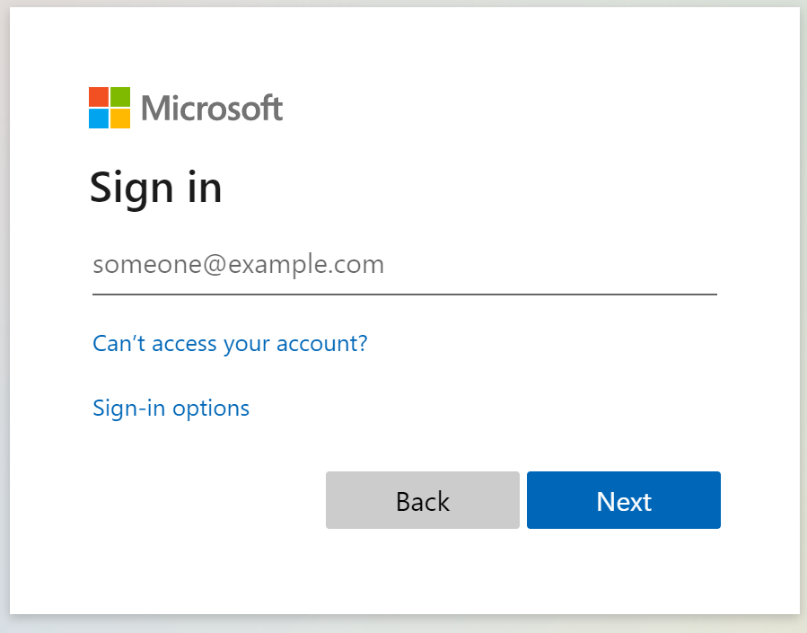 St Mungo’s Academy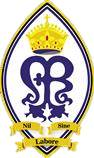 At-Home Learning Summary – 						S1 W/C 25 JAN 21St Mungo’s AcademyAt-Home Learning Summary – 						S2 W/C 25 JAN 21St Mungo’s AcademyAt-Home Learning Summary – 						S3 W/C 25 JAN 21St Mungo’s Academy
At-Home Learning Summary – 	    S4/5/6 RE W/C 25 JAN 21St Mungo’s AcademyAt-Home Learning Summary – 			NATIONALS W/C 25 JAN 21St Mungo’s AcademyAt-Home Learning Summary – 				HIGHER W/C 25 JAN 21 St Mungo’s AcademyAt-Home Learning SummaryPageS13S26S39S4/5/6 CORE12NATIONALS13HIGHER /ADV H18SubjectFocus of the learningDirect links to learning resourcesWhen teachers are available for live online supportArt & Design Practical and Critical introduction to the Visual Elements – Shapehttps://glowscotland-my.sharepoint.com/:f:/g/personal/gw16mccarthymichelle_glow_sch_uk/EnZRrAcWZrpBga7Px1ko_oIBt4phZMTLx0g7WP_T09Rs4Q?e=pgB9zU Mr Hernandez Gomez/Monday/2pm;Mr Hernandez Gomez/Tuesday/11.45am; Mr Hernandez Gomez/Fri/8.45amBusiness and ICTMarketing - Pricehttps://glowscotland.sharepoint.com/sites/S1ICT883/Class%20MaterialsMiss McLeish/Friday/9.35 amDramaWorking with scripts 2: Summarising and inferencehttps://glowscotland.sharepoint.com/:f:/s/grp-stmungosfopa/EitW_WHc07RPoMCvZ_lqlE0BavSxdu4lKQSPnf2tcXceuQ?e=n3jeRv Mrs McMillan / Tuesday / 12:30pm
Miss MacCallum / Tuesday / 12:30pm English Understanding a Short Story- Passport to Paradisehttps://glowscotland-my.sharepoint.com/:f:/g/personal/janetjohnstone_glow_sch_uk/Eniz9Uh1YEpLhpjIseNLIrgBhv9nlr3IFgmorQA8d0blNA?e=UdhVO9Ms Johnstone/Tues./10.55
Miss Hempel/ Mon./ 13.20Mrs Diamond-Stewart/Wed./ 11.45Ms Gillies/ Thurs./ 9.35Mr Duffy/ Fri./ 1.20Mr Carney/ Wed./ 11.45Mrs McLaughlin/ Tues./ 10.55ItalianResearch on Italian FoodCatch-uphttps://glowscotland-my.sharepoint.com/:f:/g/personal/gw10lansdownebrian_glow_sch_uk/ElqO5yuWlJdPnKUxSFV-COYB9NvEc1ZDN9w3cER3RWNBjg?e=h7NyKCMr Lansdowne/Thursday/14:00
Miss Ballantyne/Friday/13:00
Mrs Di Lanzo/Tuesday 13:20-Wed/9:35MathematicsCollecting Like Terms Cont’d https://glowscotland-my.sharepoint.com/:f:/g/personal/gw19flynngerald_glow_sch_uk/Ejanb1YTMXBLlGkPNV0NEhsBjpk74GGbitm-t0Vxh0P3Pg?e=thCmntMr Flynn/Tues P3 (10:55-11:45) & Thurs P1(8:45-9:35) ;Miss Craig/Wed & Thurs/ P2 (9:35-10:25) ;Miss Fragapane 1A Mon P5 (13:20-14:05)  & Thurs P2 (09:35-10:25), 1D Tue P3 (10:55-11:45) and Fri P5 (13:20-14:05) ;Miss McKellar S1 G - Wednesday Period 3 ( 10:55-11:45)  and Thursday Period 4 (11:45-12:35) ; Mr Russell S1 - Tues 3 (10:55-11:45) , Fri 5 (13:20-14:05),Mr Marsh Wed Period 5 (13:20-14:05).MusicScottish Music - Robert Burns Research Projecthttps://glowscotland.sharepoint.com/:f:/s/grp-stmungosfopa/EhLchJV0K6xCkXqLZZ3SDpkBNJ3hBNIqbgKRVefIG6WwLw?e=MdI15b Miss Leslie / Tuesday / 12:30pm
Miss Carroll / Tuesday / 12:30pm Mr Nkere / Tuesday / 12:30pmPEPractical Activity – Strava App and/or Indoor Fitness Activitieshttps://glowscotland-my.sharepoint.com/:f:/g/personal/gw20murrayfinlay_glow_sch_uk/El4bwF5I9tZGuFNMRG40H6UBUNN9N8Kz9V---pO-Ak91RA?e=M4kGh4Mr Murray/Wednesday/8.45REWeek 2- The Biblehttps://glowscotland.sharepoint.com/:f:/r/sites/REGeneralists/Shared%20Documents/Home%20Learning/S1?csf=1&web=1&e=SRCErr Mrs Matthewman/Thurs/10.50; Mr Graham/Mon/11.45; Mr Gallagher/Thurs/10.50; Mrs O'Reilly/Mon/8.45;
Mr McWatt/Tues/11.45;Mrs Harcombe/Wed/9.45;ScienceBiology – ReproductionChemistry – Metals and CompoundsPhysics – Heat Energyhttps://glowscotland-my.sharepoint.com/:f:/g/personal/gw16flahertycarriean_glow_sch_uk/EqEg3AS_INFOsPH6JaEhEh4B-uGw-DeC5R0pFJh7UjqNUA?e=pd7zpmMiss Ali / Monday / 14.05pm; Mr Downie / Monday / 14.50pm; Mr Parker / Thursday / 9.35am; Mrs Burns / Wednesday / 8.45am; Mrs Burns / Wednesday / 1.20pm; Miss Dornan / Wednesday / 14.05pm; Mr Girvan / Thursday / 10.55am; Mr Barker / Wednesday / 8.45am; Mr Barker / Wednesday / 10.55am; Miss Sneddon / Thursday / 11.45amSocial Subjects Finding Mary Queen of Scots a husband.https://glowscotland.sharepoint.com/:f:/s/SocialSubjectsFaculty579/EgMz9VgYU4ZBkasn_J8uN_8BRWf0o97zSR1FGn5ip58A2A?e=urcG1AMr O’Reilly/Mon/11.45; Mr O’Reilly/Tues/09.45; Miss Kennedy/Thurs/13.20; Miss MacLean/Tues/14.05; Mr Podger/Tues/09.45; Miss Cairney/Wed/13.20TechnicalDesign - logo redesign https://glowscotland-my.sharepoint.com/:f:/g/personal/fosterdouglas_glow_sch_uk/EpqWqjc5tFtHuwNtpUwpsXMBIBC_yVIdAR1xbJO3spCG6A?e=gwyIctMr Douglas / Tue / 08.45SubjectFocus of the learningDirect links to learning resourcesWhen teachers are available for live online supportBusiness and ICTPowerPoint https://glowscotland.sharepoint.com/:f:/s/S2ABCLOCKDOWNTEAM/EsZnCpcxh8pHi8SesF22_RMBbZqLayhkQw7iG6Xawhbesw?e=dVV3plMiss Halliday/Wednesday/1.20 pmDramaExploring Form and Genre - Docudrama writing in role https://glowscotland.sharepoint.com/:f:/s/grp-stmungosfopa/EvpmasClCxZAp_rfLuocuu8BleqXg0PTvWGZG_nta9bNdw?e=d09pSN Mrs McMillan / Wednesday / 12:30pm
Miss MacCallum / Wednesday / 12:30pmEnglishHistory Through Poetry – The Holocaust https://glowscotland-my.sharepoint.com/:f:/g/personal/janetjohnstone_glow_sch_uk/ElvGScrg8xNEtsDntpn7_OsBt0FKL_I0wUtnIqOohz08Jg?e=HZAL1gMrs McLaughlin/Mon/11.45; 
Mr Duffy/Wed/13.20; Mrs Diamond-Stewart/Thu/09.35; Mr Graham/Thu/08.45; Ms Hempel/Tues/13.20Mr Carney/ Tues/ 9.35Home EconomicsDragons’ Den Design Project https://glowscotland-my.sharepoint.com/:f:/g/personal/gw10howittjulie_glow_sch_uk/Epox8Wgk52xLo5pFDp3M9UQBnjEk1Y1nsB_y6T-cckSYjw?e=nR1McJ Mrs Howitt/Monday/2.1/2.2/2.3/9.35amMrs Howitt/Tues/2.4/2.5/2.6/10.55amMrs Howitt/Wed/2.7/2.8/2.9/9.35amItalianCultural project on Italian foodCatch-up weekhttps://glowscotland-my.sharepoint.com/:f:/g/personal/gw10lansdownebrian_glow_sch_uk/Et5K0KY-_lBHsQ-9kihlJoAB0piscnkGt7a4lL8MaQeqIg?e=MIGLca Miss Ballantyne/ Fri/14:00; Mr Lansdowne/Fri/11:45; Mrs Di Lanzo/Wed 10:55/ Fri 10:55MathsFractions, Decimals and Percentage consolidation.Percentage of a quantity.https://glowscotland-my.sharepoint.com/:f:/g/personal/gw17craigmegan_glow_sch_uk/Eol6OM17MpFKt9w7UloHzQ4BCekEVEOMlphIpb7HerkXzAMr Gallagher - Thursday 9.35am - 10.25am
Miss MacDonald - Wednesday 2.05pm - 2.50pm.
Miss Craig - Tuesday 1.20pm - 2.05pm, Thursday 8.45am-9.35am
Miss McKellar 2D - Tuesday and Wednesday 1.20pm - 2.05pm
Miss McKellar 2A - Tuesday and Thursday 9.35am - 10.25amMusicS2 Music Tech - Understanding Music Technology Terminology/Song Structurehttps://glowscotland.sharepoint.com/:f:/s/grp-stmungosfopa/Eut37YRDJXxEnrWVcJCAlQABRPBWpcwuwlyg8EptHRavLQ?e=aty0br Miss Leslie / Wednesday / 12:30pm
Miss Carroll / Wednesday / 12:30pm
Mr Nkere / Wednesday / 12:30pmPEPractical Activity – Strava App and/or Indoor Fitness Activitieshttps://glowscotland-my.sharepoint.com/:f:/g/personal/gw20murrayfinlay_glow_sch_uk/El4bwF5I9tZGuFNMRG40H6UBUNN9N8Kz9V---pO-Ak91RA?e=M4kGh4Mr Murray/Wednesday/8.45REWeek 2- Moseshttps://glowscotland.sharepoint.com/:f:/r/sites/REGeneralists/Shared%20Documents/Home%20Learning/S2?csf=1&web=1&e=RJvnjw Mrs Harcombe 2A/Wed/11.40; Miss Gorman 2B/Fri/14.05; Mrs Harcombe 2C/Mon/2.00; Miss Gorman 2E/Mon 9.35; Mrs Harcombe 2F/Mon/11.40Art and Design Practical and Critical introduction to the Visual Elements – Shape https://glowscotland-my.sharepoint.com/:f:/g/personal/gw16mccarthymichelle_glow_sch_uk/Eq4biwSvywtEtfbqC68UFIIB27SDOBnMCRdvieoNPIr5Ow?e=3PODTK Mrs Harris/ Tues/10:55: Mrs Harris/ Wed/11:45: Mrs Harris/ Fri /1:20ScienceThe Digestive System (Biology)The pH Scale (Chemistry)The Electromagnetic Spectrum (Physics)https://glowscotland-my.sharepoint.com/:f:/g/personal/gw16flahertycarriean_glow_sch_uk/En0cdkUlMYREhZkxvjndITIBYsxM-BtWtCGWFGnMZaclDg?e=lApCrNMr Girvan 2.1/Wednesday/10:55
Mr Parker 2.2/Thursday/11:45
Miss Ali 2.3/Tuesday/14:05
Dr Flaherty 2.4/Wednesday /11:45
Mr Downie 2.5/Wednesday/10:55
Mr Girvan 2.6/Monday/12:35
Miss Ali 2.7/Thursday/14:50
Miss Aitken 2.8/Wednesday/10:55
Miss Dornan 2.9/Thursday/10:55Social Subjects Censorship and the Nazis https://glowscotland.sharepoint.com/:f:/s/SocialSubjectsFaculty579/EocqtD5x64ZOsvc98MBttN0B91HZEomb0qRw2rgdBpS04Q?e=sYvHTjMs Weir/Tues/8.55; Mr O’Reilly/Tues/14.50; Miss MacLean/Tues/14.50; Miss Maclean/Tues/08.55; Mr Podger/Wed/09.45; Miss Cairney/Tues/10.55Technical Design – Water Projecthttps://glowscotland-my.sharepoint.com/:f:/g/personal/fosterdouglas_glow_sch_uk/ErgU9D4RqM9Ajq3mtCSxj38B8aWVeL3RdoTlw7F4dKHzyA?e=r2t50FMr Douglas / Wed / 08.45SubjectFocus of the learningDirect links to learning resourcesWhen teachers are available for live online supportAdministration & ITCustomer Servicehttps://glowscotland.sharepoint.com/sites/S3AdminLockdownTeam/Class%20Materials/Home%20Learning%20January%202021Miss McLeish/Tuesday 10:55 amBiologyIntroduction to Stem Cellshttps://glowscotland-my.sharepoint.com/:f:/g/personal/gw16flahertycarriean_glow_sch_uk/EsUhAjIOQnJFhh6CPtr6H5QB6J72hRP-VvCO830StlWjkg?e=RF22jiMiss Aitken/Thursday/14:05
Miss Dornan/Tuesday/11:45
Mr Downie/Tuesday/11:45
Miss Dornan/Friday/11:45BusinessNational 4 Business Projecthttps://glowscotland.sharepoint.com/:f:/s/S3BusinessLockdownTeam/EmsUy4KG25pEjRRHQTiiwAsBceJ826nBYPm0mpNRIYniWQ?e=KsbN4RMiss Halliday/Wednesday/11.45 amChemistryRates of Reaction – Catalysts and Enzymeshttps://glowscotland-my.sharepoint.com/:f:/g/personal/gw16flahertycarriean_glow_sch_uk/EhV5pe2o_MtKq-ivrkDqsKkBs0NIHTeVpanYZMVPkIcRxw?e=5UuTjADr Flaherty / Wednesday / 14.05pm; Mr Parker / Friday / 11.45am; Miss Sneddon / Tuesday / 11.45am; Miss Sneddon / Friday / 11.45amClassical Studies ElectiveLife in Rome: Language & culture https://glowscotland-my.sharepoint.com/:f:/g/personal/gw10lansdownebrian_glow_sch_uk/Ej7N_94l66xCqyxw6aEmTlMBCMGePxlE5u2bz8uZY0x_gw?e=0g68QQ Mr Lansdowne/Fri/10:00Design & ManufactureSketching and Modellinghttps://glowscotland-my.sharepoint.com/:f:/g/personal/fosterdouglas_glow_sch_uk/EpALYeCtytlMhKVkIPbj0w4BdFuFXGFYKgbv6Zv_pJj9FA?e=eOkI0LMiss Litster / Wed / 9.35Mr Insch / Tue / 8.45Mr O’Rourke / Wed / 11.45Drama Verbatim Theatre - selecting and researching a topic.https://glowscotland.sharepoint.com/:f:/s/grp-stmungosfopa/Ep9zWdU2pfxPkC4UKwJN568BXNeZb8eSsBq0KOG74MwurQ?e=aHKdNx Mrs MacMillan / Wednesday / 2:00pm
Mrs MacMillan / Friday / 2:00pmEnglish AVU- Perspectives of War: Newspaper Articlehttps://glowscotland-my.sharepoint.com/:f:/g/personal/janetjohnstone_glow_sch_uk/Euhn9fKCfapLhAhjFeBAXt0BAQVkPDinyKudMEPoc1e18w?e=f5mqulMs Johnstone/ Wed./ 10.55Mrs Diamond-Stewart/ Fri./ 10.55Mr Graham/ Mon./ 9.35Mr Kearns/ Mon./ 9.35Mrs McLaughlin/Wed./ 10.55FrenchHolidayshttps://glowscotland-my.sharepoint.com/:f:/g/personal/gw10lansdownebrian_glow_sch_uk/EiMZtFMqqG9IhMwNsGGmfDoBIbgeiHmC40G0E-N2xQM20g?e=baFfto Miss Ballantyne/Thurs/14:00GeographyHuman activity in the Tundra https://glowscotland.sharepoint.com/:f:/s/SocialSubjectsFaculty579/Eq0Yx7RGtLlDknGsn6_y4ZQBCTru-w3-c-PS29ePCggcJQ?e=duCjG1Miss Cairney/Wed/14.00; Miss Kennedy/Thurs/14.00Graphic CommunicationDesign Elements & Principles- Colour Theoryhttps://glowscotland-my.sharepoint.com/:f:/g/personal/fosterdouglas_glow_sch_uk/EjgMC-bkQcNHuHI3I_eYCqABQ_qxHt95YKRzw4sBurmNOQ?e=ieBV1OMr Insch / Wed / 1.20HistoryResearch task: supporting factors https://glowscotland.sharepoint.com/:f:/s/SocialSubjectsFaculty579/Eq0Yx7RGtLlDknGsn6_y4ZQBCTru-w3-c-PS29ePCggcJQ?e=xAwfQqMs Weir/Wed/14.00; Mr O’Reilly/Mon/14.50; Mr O’Reilly/Wed/09.35ItalianDescribing teachers and school timetablehttps://glowscotland-my.sharepoint.com/:f:/g/personal/gw10lansdownebrian_glow_sch_uk/EowJyi3CwINEkE1z_c6px3kBfH21mkHzvW2RQAM_lVYjNg?e=QLKnq2Mrs Di Lanzo/Wednesday/13:20MathematicsContinuing with Inequalities and Finding and Using Averages.https://glowscotland-my.sharepoint.com/:f:/g/personal/gw10russellgraham_glow_sch_uk/EgiwaYXe6-BEi83y07LnjGkBHh8CZMo7Aq5Jq6pWPmySOA?e=PfbXh9Miss Craig/Wed/8.45-9.35; Miss Craig/Thurs/13.20-14.05; Mr Gallagher/Thurs/13.20-14.05; Mr Flynn/Tues/9.35-10.25; Mr Flynn/Wed/10.55-11.45; Miss Fragapane/Tues/9.35-10.25; Miss Fragapane/Wed/10.55-11.45; Miss MacDonald/Thurs/13.20-14.05; Mr Russell/Tues/9.35-10.25; Mr Russell/Wed/10.55-11.45 Modern StudiesEffectiveness of the Police https://glowscotland.sharepoint.com/:f:/s/SocialSubjectsFaculty579/Eq0Yx7RGtLlDknGsn6_y4ZQBCTru-w3-c-PS29ePCggcJQ?e=bvRfSaMrs Matthewman/Mon/14.50; Miss MacLean/Mon/14.05Music PerformingWorld Music: Indonesian Gamelan and Indian Music Revision, Introduction of African Musichttps://glowscotland.sharepoint.com/:f:/s/grp-stmungosfopa/EnxqyeAhjW9EoMM7eP-hidcBW2VEA-RAznPV2dqg7Emymg?e=CkB6HJ Miss Carroll / Wednesday / 11:40am
Miss Carroll / Wednesday / 1:20pmMusic TechnologyS3 Music Technology - Music Terminology Understanding and Revisionhttps://glowscotland.sharepoint.com/:f:/s/grp-stmungosfopa/EtUpqsrarxNPhsyAejFb1DYBqhQWc35MDOqmQihX1vk9eA?e=dC3LpD Mr Nkere / Thursday / 8:45am
Mr Nkere / Thursday / 9:35amPEPractical Activity – Strava App and/or Indoor Fitness Activitieshttps://glowscotland-my.sharepoint.com/:f:/r/personal/gw10meldrumandrew2_glow_sch_uk/Documents/PE%20Lockdown/Week%20Begin%2025th%20Jan?csf=1&web=1&e=90clWZ Mr Meldrum/Thursday/2.00; Mr Walker/Wednesday/11.45Sports/Dance Leader Task on Warm Uphttps://glowscotland-my.sharepoint.com/:f:/g/personal/gw10sullivanfiona_glow_sch_uk/ErkJHgo71OJMiNR9I2un7m4Be4og9Jrn9aWdMxE98aYRaw?e=I9JZn2Mr Murray/ Mr Walker / Mrs Gilchrist PhysicsRadiation and Nuclear Powerhttps://glowscotland-my.sharepoint.com/:f:/g/personal/gw16flahertycarriean_glow_sch_uk/EskwkgSYR-pDvYZLhEwEUfoBgF55wTVhrKIUzY-QIv7wqg?e=OkvH7AMrs Burns / Wednesday / 14.05pm; Mrs Burns / Thursday / 8.45am; Mr Girvan / Tuesday / 14.50pmPractical CookeryPractical Skills  https://glowscotland-my.sharepoint.com/:f:/g/personal/gw10howittjulie_glow_sch_uk/EhwMtnhGPIJEoqxYj37ppT4BVo-BdwTzY5CODPMckorSIQ?e=4M2Riq Mrs Howitt/Tues/8.45amPractical WoodworkingCutting Lists and Safetyhttps://glowscotland-my.sharepoint.com/:f:/g/personal/fosterdouglas_glow_sch_uk/EkGdmz-_rrZErNpfO5bTVgUBK9wCNps_NVvOofVAJv38dQ?e=v3FcDyMiss Litster / Wed / 1.20Mr Insch / Mon / 11.45REWeek 2- Justice and PeaceS3 - OneDrive (sharepoint.com)Mr. McWatt/Tues/1.20; Mrs Harcombe 3B/Thurs/11.40; Miss Gorman 3F & 3C/Thurs/12:00; Mrs Harcombe 3E/Thurs/10.50; Mrs Moffatt/Tues/10.50S3 Art and DesignDigital portraiture – leading on from live lessonhttps://glowscotland-my.sharepoint.com/:f:/g/personal/gw16mccarthymichelle_glow_sch_uk/EhP-CjWyd8JHrQuEQUcJNhYB2KYf400OPeVJ4aYpEK7_QA?e=Wy6cgk Mrs Harris/Wed/10:55; Mrs Harris/Thur/10:55; Mrs Harris/Fri/10:55S3 Enterprise Elective Entrepreneurshttps://glowscotland.sharepoint.com/:f:/s/S3ENTERPRISEELECTIVE/EqIBiq2oUBBJmRSIF427cAQByDDxHu_SVJe0rUDg0aftzA?e=mC7co8Miss Halliday/Friday/9.35 amSubjectFocus of the learningDirect links to learning resourcesWhen teachers are available for live online supportS4 RES4- Justice and PeaceS4 - OneDrive (sharepoint.com)Mr Gallagher/Tues/2.50; Mrs Harcombe/Mon/2.50; Miss Gorman 4C/Mon/14.50; Miss Hempel/Mon/14.50; Mrs O'Reilly/Mon/11.45; Miss Gorman 4F/Mon/11.45S5 REWeek 3- What does it mean to be Humanhttps://glowscotland-my.sharepoint.com/:f:/g/personal/gw12oreillyolivia_glow_sch_uk/ErDWKxDpcDhFjI-RisN5_GwBT6TqvWDwlzUvClQf4rZppQ?e=YECzmB Mrs O'Reilly/Tues/8.45; Mrs Harcombe/Mon/10.55; Miss Gorman/Mon/10.55; Mr McWatt/Tues/8.45; Mrs Moffatt/Mon/10.55Mrs O'Reilly/Tues/8.45; Mrs Harcombe/Mon/10.55; Miss Gorman/Mon/10.55; Mr McWatt/Tues/8.45; Mrs Moffatt/Mon/10.55S6 REWeek 3- The Human Conditionhttps://glowscotland-my.sharepoint.com/:f:/g/personal/gw12oreillyolivia_glow_sch_uk/Evpt7QIbJuNOoKaD0PYwo48B8WgntR4q93jlHA1IPMEDNQ?e=ej8YPV  Dr. Flaherty/Mon/10.55; Miss Aitken/Mon/10.55; Mrs Johnstone/Mon/10.55; Miss MacLean/Mon/10.55Dr. Flaherty/Mon/10.55; Miss Aitken/Mon/10.55; Mrs Johnstone/Mon/10.55; Miss MacLean/Mon/10.55SubjectFocus of the learningDirect links to learning resourcesWhen teachers are available for live online supportAdministration & IT - Miss Miller's classSpreadsheets – Introduction to inputting formula (PC & iPad friendly!https://glowscotland.sharepoint.com/sites/MissMillersN5Admin20-21/Class%20Materials/Home%20Learning%20January%202021Miss Miller/Thursday 10.55 am-12.35 pmAdministration & IT - Mrs Dexter’s ClassSpreadsheets – Introduction to inputting formulahttps://glowscotland.sharepoint.com/:f:/s/MissMillerMrsDextersN5Admin2021/Eu51wn1Nm6tLmDLHKJWAyLMBKofe3Ybp8_dhc62B8qKM8A?e=mBawRYMrs Dexter/Wednesday 10.55 am-12.35 pmArt & Design-Design Brief Presentation (continued)-Design Pattern Investigation (pattern making)-Critical Activity National 4-Elizabeth Blackadder-Critical Expressive Question National 5 https://glowscotland-my.sharepoint.com/:f:/g/personal/gw16mccarthymichelle_glow_sch_uk/Eu5K-xQ6BchBuAWU-sdc1PcBPrO2-StjFAlo5xoTeLrpFA?e=Sh94z0 Miss Byrne/Mon/9:35; Miss Byrne/Thurs/10:55; Miss Mannion/Mon/8:45; Miss Mannion/Mon/9:35; Miss Mannion/Weds/10:55; Miss Mannion/Thurs/10:55; Miss McCarthy/Tues/10:55; Miss McCarthy/Fri/11:45;BiologyRespirationhttps://glowscotland-my.sharepoint.com/:f:/g/personal/gw16flahertycarriean_glow_sch_uk/Eoq53qK7anRKgiNIQhVwukEBzKBi7hiYycDJkny-STOaVg?e=Rdz2mMMiss Aitken/Tuesday/10:55
Miss Aitken/Tuesday/11:45
Mr Downie/Monday/9:35
Mr Downie/Thursday/10:55
Miss Dornan/Wednesday/10:55
Miss Dornan/Wednesday/11:45
Mrs Keenan/Tuesday/12:35
Mrs Keenan/Thursday/9:35
Mr Downie/Tuesday/12:35
Mr Downie/Wednesday/13:20Business Management – Miss McLeishHuman Resources & Revision of previous topicshttps://glowscotland.sharepoint.com/sites/National5Business761/Class%20Materials/Weekly%20Lesson%20PlansMiss McLeish/Wednesday /12.35 - 2.05 pmBusiness Management – Miss MillerHR – Traininghttps://glowscotland.sharepoint.com/sites/MissMillersN5Business20-21/Class%20Materials/Home%20Learning%20January%202021Miss Miller/Tuesday 10.55 am -12.35 pmChemistryExtraction of Metalshttps://glowscotland-my.sharepoint.com/:f:/g/personal/gw16flahertycarriean_glow_sch_uk/EtqSLUZm0oVFtbY9teQaAzMBrOzVOHxq8wF4CHgk-v0kKg?e=DzI5b8Dr Flaherty / Wednesday/ 8.45am; Dr Flaherty / Thursday / 10.55am;Miss Ali / Tuesday / 10.55am; Miss Ali / Friday / 11.45am; Mr Barker / Wednesday / 13.20pm; Mr Barker / Wednesday / 14.05pm; Miss Sneddon / Tuesday / 9.35am; Miss Sneddon / Wednesday / 10.55am; Miss Sneddon / Friday / 10.55amCreative IndustriesUnit 3 Presentation https://glowscotland-my.sharepoint.com/:f:/g/personal/gw16mccarthymichelle_glow_sch_uk/EmAoEwRN4OhPjaEbaOhLE4UBPApPSoWca7tFVU5f5yPu6g?e=63BVYp Miss Mannion/Tues/12.30; Miss Mannion/Wed/12.30; Miss Mannion/Fri/12.30National Design & ManufactureMiss Litster – Practical TheoryMr Insch- Design Factors Mr O’Rourke - Joining Methodshttps://glowscotland-my.sharepoint.com/:f:/g/personal/fosterdouglas_glow_sch_uk/Ei_zaIQiWANKrj8nMrAYAUIB2OI3_-ESZmbP4eLwGVtaLw?e=hAqQqZMr Insch / Monday / 08:45Mr Insch / Wednesday / 10.55 Miss Litster / Wed / 11.45 Miss Litster / Fri / 10.55 Mr O’Rourke / Tues / 10:45 Mr O’Rourke / Fri / 11:45DramaMiss MacCallum/Miss Peebles - Section 2 written paper Mrs McMillan's class: Responding to a stimulushttps://glowscotland.sharepoint.com/:f:/s/grp-stmungosfopa/EiMMS2b6Z8xKhpRwjceJBbQBsSDw43CAy1KqkAAQyXgnDA?e=s8rEmQ Mrs McMillan / Tuesday / 9:40am
Miss MacCallum / Wednesday /10:55am
Miss MacCallum / Wednesday / 1:10pm
Mrs McMillan / Friday / 10:55am
Miss MacCallum / Friday / 10:55am
Miss MacCallum / Friday / 1:10pmEnglishDulce Et Decorum Est: Reviewing the annotations for stanzas one and two. Identifying poetic techniques in the poem.https://glowscotland-my.sharepoint.com/:f:/g/personal/janetjohnstone_glow_sch_uk/ErnBK4cOsPpItpuTilc7UB4BtmjJIFz3BM4dYz97H9b5DA?e=SdPmUuMs Hempel/Mon P6, Wed P2;Ms Diamond Stewart- Monday P6, Tue P1;Mrs McLaughlin- (S4) Mon p6, Wed p2, (S5) Tue p6, Thur p6;Mr Graham- Tue p1, Wed p2;Ms Johnstone/ Wed/ 9.35Ms Gillies: Tues 1.30 / Fri 1.30ESOLContext: Everyday LifeTopic: Future PlansContext: Everyday LifeTopic: American Culturehttps://glowscotland-my.sharepoint.com/:f:/g/personal/janetjohnstone_glow_sch_uk/EjpZzFJqrE5AiQcVD6u2QcwB62SmxAKPPOyBSunUT3UPTQ?e=0v0CDV N4:Miss Breslin/ Tuesday/8:45;Miss Breslin/Friday/ 8:45;

N5:Miss Breslin/Tuesday/2:05
Miss Breslin/Thursday/12:35FrenchContext: LearningTopics: Importance of Language Learning & Further Educationhttps://glowscotland-my.sharepoint.com/:f:/g/personal/gw10lansdownebrian_glow_sch_uk/EnTPJQCbHSxFh-ANdzcx-0YBnJLpFXjERd4lAvpm2VkEow?e=SGyIQd Miss Ballantyne/Mon/10:00Miss Ballantyne/Thur 11:30National Graphic CommunicationDesign Elements & Principleshttps://glowscotland-my.sharepoint.com/:f:/g/personal/fosterdouglas_glow_sch_uk/EpkXfAxAIR9Pks6Uu_7w9tEBwOq3Lor0YvChYKbjClEdXA?e=ZhgKhTMr O’Rourke / Tue / 12:35 Mr O’Rourke / Thu / 9:35Health SectorNon-clinical Roleshttps://glowscotland-my.sharepoint.com/:f:/g/personal/gw16flahertycarriean_glow_sch_uk/EsDNxot-gytMmrYr7IFfYBcBaHq0QB5N82cfWO6ADbrNBg?e=9jW5X7Miss Sneddon / Monday / 9.35am; Miss Sneddon / Thursday / 10.55amItalianLearningFuture plans, importance of language learningIntroduction of the Holidays contexthttps://glowscotland-my.sharepoint.com/:f:/g/personal/gw10lansdownebrian_glow_sch_uk/Emeof5U8kQhIik0Rgsb2iGABLTVqUFweVDzECtht2lhuKw?e=yfQgsQMrs Di Lanzo/Tuesday/10:55-12:35Mrs Di Lanzo/Friday/11:45-12:35Laboratory ScienceScientific Instrumentshttps://glowscotland-my.sharepoint.com/:f:/g/personal/gw16flahertycarriean_glow_sch_uk/EvlMgeXOdkZNrswW4djk250B-sshjhpan9039jM74qncpw?e=ohAcvqMr Barker / Monday / 13.20pm; Mr Barker / Friday / 11.45amMathematicsNational 3/4N3 – Best Buys and Frequency Tables
N4 – Solving Equations and Pythagorashttps://glowscotland-my.sharepoint.com/:f:/g/personal/gw19fragapanelauren_glow_sch_uk/EkNeY90r35xLh1d3eP-Xg8wBNNXGxAflpKPuQHfAOEz2zw?e=DPsUnf Miss Fragapane S4 /Tuesday/14:05;
Miss Fragapane S4 /Thursday/14:05;
Mr Russell S4 /Tuesday/14:05-14:50;
Mr Russell S4 /Thursday/14:05-14:50;
Mr Flynn S4 /Monday/10:55-11:45;Miss Fragapane SP /Monday/09:35;
Miss Fragapane SP /Thursday/10:55;
Mr Flynn SP /Thursday/10:55-12:35;
Miss McKellar SP /Tuesday/14:05;
Miss McKellar SP /Thursday/12:35;
Miss Craig SP /Wednesday/10:55;
Mr Gallagher SP /Tuesday/10:55;
Mr Gallagher SP /Thursday/14:50
Mathematics National 5 AQuadratic Formula and Discriminant. Open the WC 25th of January Check list to submit answers. https://glowscotland-my.sharepoint.com/:f:/g/personal/cgallagher_glow_sch_uk/EloRfmm8_oFPt9uvQ_pUH_QBmRiVdiGfCgxeEn6HfaQ-5w?e=JmltrT Mr Gallagher S4 /Tuesday/14:05;
Mr Gallagher S4 /Thursday/14:05;Miss Craig S4 /Tuesday/14:05;
Miss Craig S4 /Thursday/14:05;Mr Flynn SP /Thursday/10:55 (Double);
Miss McKellar SP /Tuesday/14:05;
Miss McKellar SP /Thursday/12:35;
Miss Craig SP /Wednesday/10:55 (Double);
Mr Gallagher SP /Tuesday/10:55;
Mr Gallagher SP /Friday/11:45Mathematics National 5 BFactorising and Simplifying Algebraic Fractions. https://glowscotland-my.sharepoint.com/:f:/g/personal/gw20mckellaralison_glow_sch_uk/EpQvlsqlg09MqeFNApW9lxABFReL6OGf71FW4_Mw-FwjRQ?e=YTyJoA Miss MacDonald S4 / Tuesday/ 14:05;Miss MacDonald S4 / Thursday/ 14:05MusicPerforming Skills Practice, Exam Style Question, Literacy Style Question and Live Lesson.https://glowscotland.sharepoint.com/:f:/s/grp-stmungosfopa/EnNkccKOPRhNmtOJHqpPo1wBm1sKUHvK_YQ2yt4EvnCS3g?e=UcGXHc Miss Carroll / Tuesday / 10:50am
Mr Nkere / Wednesday / 8:55am
Mr Nkere / Thursday / 10:50am
Miss Carroll / Friday / 11:40amP.EQ9 and 10https://glowscotland-my.sharepoint.com/:f:/g/personal/gw10sullivanfiona_glow_sch_uk/ElAwlR18HvdChcGM5MbCEgwBfYhiSZWL3V6YiJR1amUrIA?e=Sa4H4FMiss Sullivan /Tuesday /9.35am ;Miss Sullivan/ Friday / 10.55am 
Mrs Gilchrist / Tuesday/  11.40am ; Mrs Gilchrist /Thursday /8.45amNational Geography Population and development assignment https://glowscotland.sharepoint.com/:f:/s/SocialSubjectsFaculty579/EsJrTtq3tcxHpacEhxKfY5sBkzrOE0TyJw-4rbko813oZg?e=NEtzZNMiss Kennedy/Wed/10.55; Miss Kennedy/Wed/11.45National HistoryAssignment/ AVU task https://glowscotland.sharepoint.com/:f:/s/SocialSubjectsFaculty579/EposF0BAmGlFv7cfWYaTTC0Bs3R2hR1x1VPJ07w_vSLmBA?e=X7Ykh4Mr Podger/Thurs/1.20; Mr Podger/Wed/8.45
Miss MacClean/Tues/13.20; Miss MacClean/Wed/13.20National Modern StudiesImpact of crime/Support and Oppose question https://glowscotland.sharepoint.com/:f:/s/SocialSubjectsFaculty579/EgAMs5GeZqRJu-lvQG0MqBYBdXASk8SFq-uWkt3ru7kkfw?e=CyCm4gMiss Cairney/Tues/11.45; Miss Cairney/Fri/11.45; Miss Cairney/Mon/09.35; Miss Cairney/Thurs/10.55; Miss MacClean/Mon/13.20; Miss MacClean/Tues/10.55National PhysicsThe Second Wave Equationhttps://glowscotland-my.sharepoint.com/:f:/g/personal/gw16flahertycarriean_glow_sch_uk/Ei8dFv57JjBNl3gfPP9Y14kBt7Dud2SaFMcxeDIQy3cnFQ?e=69T823Mrs Burns / Tuesday / 14.05pm; Mrs Burns / Wednesday / 14.05pm; Mr Girvan / Tuesday / 10.55am; Mr Girvan / Friday / 10.55am; Mr Girvan / Wednesday / 14.05pm; Mr Girvan / Friday / 11.45amPractical WoodworkingSurface preparation and Finishing https://glowscotland-my.sharepoint.com/:f:/g/personal/fosterdouglas_glow_sch_uk/EsJ53tNNrUpGnAgxBfYPjOEBnH-fbie9VKJNl1B82hq4Yg?e=bmGvMUMr Insch / Mon / 9.35 Mr Insch / Thu / 10.55Senior Early Learning & ChildcareNutrition in Childrenhttps://glowscotland-my.sharepoint.com/:w:/g/personal/gw10howittjulie_glow_sch_uk/Ecn-CkoxZmlFmKAQU6PbtEUBK4BSsuS3onFUX92SkMBiJQ?e=yHlwaM Mrs Howitt/Tues/12.35pmMrs Howitt/Wed/2.05pmSenior Practical CookeryTime planning, healthy eating, sustainabilityhttps://glowscotland-my.sharepoint.com/:w:/g/personal/gw10howittjulie_glow_sch_uk/EW656arhV2hHmcidFL4a1sYBy1M95le9UwKIXcHA7vWKcA?e=yPhRc2 Mrs Howitt/Tues/9.35amMrs Howitt/Wed/10.55amTravel and TourismFocused tasks: teams https://glowscotland.sharepoint.com/:f:/s/SocialSubjectsFaculty579/EgAMs5GeZqRJu-lvQG0MqBYBdXASk8SFq-uWkt3ru7kkfw?e=2dxfoyMiss Kennedy/Thurs/10.55;Miss Kennedy/Thurs/11.45SubjectFocus of the learningDirect links to learning resourcesWhen teachers are available for live online supportAdministration & IT – Group 1 Practical Revision and Customer Carehttps://glowscotland.sharepoint.com/sites/HigherAdmin1/Class%20Materials/Weekly%20Lesson%20PlanMiss McLeish Group /2.05 - 3.40 pmAdministration & IT – Group 2Practical Revision and Customer Carehttps://glowscotland.sharepoint.com/sites/HigherAdmin2/Class%20Materials/Weekly%20Lesson%20PlansMiss McLeish Group 2/10.55 am-12.35 pmBiologyRecap of Unit 2 https://glowscotland-my.sharepoint.com/:f:/g/personal/gw16flahertycarriean_glow_sch_uk/ElJh9SauSTJEsM3_bWrrYrcBxDVsbACn0Vr5J4PFq8mM-Q?e=AsPRivMiss Aitken/Wednesday/12:35
Miss Aitken/Wednesday/13:20
Miss Dornan/Tuesday/14:05
Miss Dornan/Tuesday/14:50Business Management – Group 1Management of People – Motivation & Leadershiphttps://glowscotland.sharepoint.com/:f:/s/HIGHERBUSINESS-GROUP1/Er_x3ODJQPxCqxYN21jlEcoBp4mmhsXJhrluj30dIfL9wQ?e=Q8bDmdMiss Halliday/Monday 9.35 amMiss Halliday/Friday 2.05 pmBusiness Management – Group 2Management of People – Motivation & Leadershiphttps://glowscotland.sharepoint.com/:f:/s/HIGHERBUSINESS-GROUP2/EkH8PfsXSBlKinMnpPKz8mwBNrIQqfSCNxQe3wRWYXdjdw?e=s5nfJCMiss Halliday/Tuesday 12.35 pmMiss Halliday/Friday 12.35 pmChemistryChemical Energyhttps://glowscotland-my.sharepoint.com/:f:/g/personal/gw16flahertycarriean_glow_sch_uk/EsKQqPpzfOpBgNDbyJxKmRwBFLtPtI2FVgEcCUEH1lcUgA?e=uDZbg4Dr Flaherty / Tuesday / 10.55am; Dr Flaherty / Friday / 11.45am; Miss Ali / Tuesday / 13.20pm; Miss Ali / Friday / 13.20pmClassical StudiesClassical Literature: EuripidesLife in Rome: Religion & Belief-Omens & Oracleshttps://glowscotland-my.sharepoint.com/:f:/g/personal/gw10lansdownebrian_glow_sch_uk/EsiRngPfRF9LhPfUBy9JsPABr1CePTZ8ciCFHxm7Iox56g?e=q4Yx1X Mr Lansdowne/Wed/11:45Mr Lansdowne/Fri/10:50Higher Design & ManufactureDesign Factors – Ergonomics and Selling Productshttps://glowscotland-my.sharepoint.com/:f:/g/personal/fosterdouglas_glow_sch_uk/EnEcwjvgfoFGq9BaDME0j5UBrZNUnKvl7mUWTzQNvpc7mQ?e=SRNWXsMr Douglas/Mon/8.45; Mr Douglas/Wed/10.55Drama (higher)Performance Analysis - Second five points of their performance analysis on their second chosen areahttps://glowscotland.sharepoint.com/:f:/s/grp-stmungosfopa/EnAXuj6NGixOmFWLCNEF1lwBjGNFcf9oVjXua61mM5UhqQ?e=BocGHW Miss Peebles/ Mon/9.35- live lesson, Miss Peebles/Thursday/10.55Drama (advanced higher)Performance - film rehearsal of monologue and vlog, and continue research for assignmenthttps://glowscotland.sharepoint.com/:f:/s/grp-stmungosfopa/ElHcxs-Vk4pFoOqjw2EYdf4BSmm8G8n6b4dToZ8GX_Nk8A?e=C3edlW Miss Peebles/ Mon/9.35Miss Peebles/Thursday/10.55- dissertation meetingsEnglishScottish Text- View of Scotland/ Love Poemhttps://glowscotland-my.sharepoint.com/:f:/g/personal/janetjohnstone_glow_sch_uk/EmnCBqA-4RJFrIktQKyWp1IB_z21bt-JppaCRmdT390NHg?e=wbe7h5 Mr Graham/Tue/0935Mr Graham/Wed/1055Mr Kearns/Mon/1235Mr Kearns/Thu/0845Ms Johnstone/Tue/12.35Ms Johnstone/Thu/0935Mr Duffy (1)/Tue/1450Mr Duffy (1)/Thu/13.20Mr Duffy (6)/Tue/09.35Mr Duffy(6)/Fri/10.55Ms Gillies/Mon/1145Ms Gillies/Thu/1320ESOLContext: Everyday LifeTopic: American Culturehttps://glowscotland-my.sharepoint.com/:f:/g/personal/janetjohnstone_glow_sch_uk/EjpZzFJqrE5AiQcVD6u2QcwB62SmxAKPPOyBSunUT3UPTQ?e=0v0CDV Miss Breslin/Tuesday/2:05
Miss Breslin/Thursday/12:35FrenchContext: LearningTopics: Importance of Language Learning & Further Educationhttps://glowscotland-my.sharepoint.com/:f:/g/personal/gw10lansdownebrian_glow_sch_uk/EhKx8oN3bUlOqQyffCXmVj4BfZMLJzjc-MjLL4OI5deRgg?e=oaJaDy Miss Ballantyne/Mon/9:30; Miss Ballantyne/Thurs/11:00Higher Graphic CommunicationDesign Elements & Principleshttps://glowscotland-my.sharepoint.com/:f:/g/personal/fosterdouglas_glow_sch_uk/ErZS6xQWrt5Ip0KV-UY10fMB7HsTLWZ8JJefzkPC3LxOJw?e=EOCajtMr O’Rourke / Tue / 12:35Mr O’Rourke / Thu / 9:35Higher Art and DesignExpressive Unseen Refinement of Design Brief https://glowscotland-my.sharepoint.com/:f:/g/personal/gw16mccarthymichelle_glow_sch_uk/EkXIPU2shqlOoIbo31_IdtUBQ_dpMIAqayj3By7xGnT0ug?e=jVyfh8 M McCarthy/Mon/ 9:35 
M McCarthy/Thur / 10:55Higher Geography Introduction to the hydrosphere, global hydrological cycle, drainage basins.https://glowscotland.sharepoint.com/:f:/s/SocialSubjectsFaculty579/Es_3od6SWvBIjat3qyy_8IoB8NLBB6J0LmRM-sFidFXVtA?e=4ceAjnMiss Kennedy/Wed/13.20; Miss Kennedy/Wed/14.00Higher History Reason for growth of Nationalism in Germany 1815-1859https://glowscotland.sharepoint.com/:f:/s/SocialSubjectsFaculty579/EopHAJ1A2RpJs3T8Hdvb_AcB1d5MqtY_C_jUTUD696khCQ?e=ekTON1Ms Weir/Wed/10.35; Ms Weir/Fri/10.35; Mr O’Reilly/Tues/12.30; Mr O’Reilly/Wed/13.20Higher Modern StudiesThe effectiveness of parliamentary representatives in holding the government to account. https://glowscotland.sharepoint.com/:f:/s/SocialSubjectsFaculty579/Eup5POa9qKBOjroRIfEcyiQB3AHpYPZb6sMGI8uozvOyag?e=J6h9zdMiss Cairney/Tues/14.00;Miss Cairney/Thurs/13.20Higher PEMonitoring and Evaluatinghttps://m.youtube.com/watch?vaoQ4tDNJkI&t=10sMrs Gilchrist/Tuesday/9:45; Mrs Gilchrist/Wednesday/10:50
Mr Walker/Wednesday/12:35; Mr Walker/Thursday/9:45Higher PoliticsPolitical elections: Campaign methods and Strategies https://glowscotland.sharepoint.com/:f:/s/SocialSubjectsFaculty579/EiHoGlAWcYZDuXFWIZX4KVMB5HbskYDMDfC5lxfuDTRbKg?e=XD3D67Ms Weir/Fri/11.40Ms Weir/Thurs/8.45ItalianLearningFuture plans and importance of language learningCultureTaking a gap yearhttps://glowscotland-my.sharepoint.com/:f:/g/personal/gw10lansdownebrian_glow_sch_uk/Ej49ngvVCh1Fg3yq3Y6WOZEBiNaX5ySqrfjPrikGtBQByw?e=rEjbLIMrs Di Lanzo/Tuesday/10:55-12:35 
Mrs Di Lanzo/Friday/11:45-12:35MathematicsIntegrationIndefinite Integrals Differential Equationshttps://glowscotland-my.sharepoint.com/:f:/g/personal/gw10macdonaldcolina_glow_sch_uk/Ej_EAUPx4JBIhinm1fxH0NkB79oXYrMLC7kYuksY-IyZSA?e=D2oYjy Miss Macdonald/Mon/12.35-1320; Miss Macdonald/Friday/11.45-12.35; Mr Flynn/Tues/14.05-15.40; Mr Russell/Thur/10.55-12.35Music (Higher)Understanding Music - The Romantic Period: Structure/Rhythm/Tempo and Performing Skills - Practicehttps://glowscotland.sharepoint.com/:f:/s/grp-stmungosfopa/EjWhz9veFUdBhVcMbRnEbSoBXM_eNOUaz2Yty-BweDjKfQ?e=qSa04B Miss Leslie / Tuesday / 2:00pm
Miss Leslie / Thursday /12:30pmMusic (Advanced Higher)Performing Skills Practice - Video Return Full Programme for Instrument 1https://glowscotland.sharepoint.com/:f:/s/grp-stmungosfopa/EhOcof1lwyBHtPZyOsw7OkoBLS27HdFdibghde9MslGhlQ?e=Nyqdxd Miss Leslie / Tuesday / 2:00pm
Miss Leslie / Thursday /12:30pmPhysicsCompletion of Unit 2 RevisionAC/DCResistor Circuitshttps://glowscotland-my.sharepoint.com/:f:/g/personal/gburns_glow_sch_uk/EkM78l9W3_VGreL-JFVa1aUBormShruE36utu6hGhFO-cQ?e=Pa4XLjDr Burns/Monday/11:45 ; Dr Burns/Tuesday/14:05:Dr Burns/Thursday/12:30RMPSProofs of the existence of Godhttps://teams.microsoft.com/l/file/803E80C4-7207-4C61-AEED-26AE6BF34839?tenantId=ccd32ca3-16ce-428f-9541-372d6b051929&fileType=ppt&objectUrl=https%3A%2F%2Fglowscotland.sharepoint.com%2Fsites%2FHigherRMPS20202021%2FClass%20Materials%2FReligious%20and%20Philosophical%20Questions%2FLesson%202%20Proof_of_God%E2%80%99s_existence.ppt&baseUrl=https%3A%2F%2Fglowscotland.sharepoint.com%2Fsites%2FHigherRMPS20202021&serviceName=teams&threadId=19:25f99d644be54b08821d34f15789c96c@thread.tacv2&groupId=2bb9c260-b881-42da-9b7a-77f6cc36c609Mrs O'Reilly/Mon/9.35; Mrs O'Reilly/Thurs/10.55Advanced Higher Art and Design Design Folio PlanningFashion Illustration https://glowscotland-my.sharepoint.com/:f:/g/personal/gw16mccarthymichelle_glow_sch_uk/Eg1pv-Jd6EZJvuu_cmUBYXEBgmz0eemU6vusTZMxtRsRLg?e=7gYiNx M McCarthy/ Monday /10:25amM McCarthy / Friday / 14:05